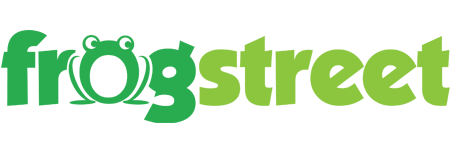 Toddler Activity Guide Collection

Hundreds of activity choices for children 18-36 months categorized by learning domains: language, social emotional, cognitive, physical, and approaches toward learning.

Theme 1: All About Me
Theme 2: Family and Home 
Theme 3: Friends 
Theme 4: Opposites 
Theme 5: Colors 
Theme 6: Shapes and Sizes
Theme 7: Nursery Rhymes 
Theme 8: Traditional Tales 
Theme 9: Traditional Songs 
Theme 10: Bugs 
Theme 11: Farm Animals 
Theme 12: Zoo Animals 
Theme 13: On the Go